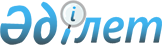 О мерах по реализации Указа Президента Республики Казахстан от 27 декабря 2004 года N 1508 "О квоте иммиграции оралманов на 2005-2007 годы" и постановления Правительства Республики Казахстан от 2 марта 2005 года N 192 "О реализации Указа Президента Республики Казахстан от 27 декабря 2004 года N 1508 "О квоте иммиграции оралманов на 2005-2007 годы".
					
			Утративший силу
			
			
		
					Решение Павлодарского областного Маслихата от 25 апреля 2005 года N 9. Зарегистрировано Департаментом юстиции Павлодарской области 5 мая 2005 года за N 3018. Утратило силу в связи с истечением срока действия (письмо Департамента юстиции Павлодарской области от 18 марта 2009 года N 4-06/1966).


      






 Сноска. Утратило силу в связи с истечением срока действия (письмо Департамента юстиции Павлодарской области от 18 марта 2009 года N 4-06/1966).



      В целях реализации 
 Указа 
 Президента Республики Казахстан от 27 декабря 2004 года N 1508 "О квоте иммиграции оралманов на 2005-2007 годы" и 
 постановления 
 Правительства Республики Казахстан от 2 марта 2005 года N 192 "О реализации Указа Президента Республики Казахстан от 27 декабря 2004 года N 1508 "О квоте иммиграции оралманов на 2005-2007 годы" принимаю РЕШЕНИЕ:



     1. Принять к исполнению установленную для области квоту иммиграции оралманов на 2005-2007 годы согласно приложению 1.



     2. Образовать областной штаб по решению вопросов, связанных с приемом и обустройством оралманов, в составе согласно приложению 2.



     3. Управлению Комитета по миграции по области (по согласованию) решить вопросы финансирования мероприятий, связанных с переселением, приемом и обустройством оралманов, принимаемых по квоте иммиграции.



     4. Акимам городов и районов:



     решить в соответствии с законодательством Республики Казахстан, а также международными соглашениями вопросы социального обеспечения (в том числе выплаты пенсий, пособий) оралманов, прибывших на постоянное место жительства;



     оказывать оралманам содействие в организации предпринимательской деятельности;



     создать членам семей оралманов условия, способствующие адаптации, обустройству, обучению детей, закреплению за медицинскими учреждениями;



     принять меры по трудоустройству трудоспособных членов семей оралманов (в соответствии с квалификацией и специальностью), а также, при необходимости, их подготовке и переподготовке по профессиям, востребованным на рынке труда.



     5. Департаменту юстиции области (по согласованию) обеспечить своевременную регистрацию и оформление документов на проживание и передвижение оралманов по территории республики.



     6. Управлению внутренних дел области (по согласованию) обеспечить своевременное оформление в соответствии с действующим законодательством Республики Казахстан необходимых документов оралманов, получивших разрешение на постоянное место жительства и изъявивших желание принять гражданство Республики Казахстан.



     7. Акимам городов и районов, департаменту юстиции области (по согласованию) и управлению внутренних дел области (по согласованию) ежегодно, к 20 января, представлять в управление Комитета по миграции по области информацию о ходе выполнения настоящего решения.



     8. Признать утратившим силу решение акима области от 23 января 2004 года N 3 "О мерах по реализации 
 Указа 
 Президента Республики Казахстан от 31 октября 2003 года N 1216 "О квоте иммиграции оралманов на 2004 год" и постановления Правительства Республики Казахстан от 29 ноября 2003 года N 1207 "О реализации Указа Президента Республики Казахстан от 31 октября 2003 года N 1216" (зарегистрировано в департаменте юстиции области за N 2298 от 16 февраля 2004 года, опубликовано в газете "Звезда Прииртышья" от 16 марта 2004 года N 31).



     9. Контроль за выполнением данного решения возложить на заместителя акима области Жумабекову Р.М. 


     К. Нурпеисов



     Согласовано:



     Начальник управления Комитета




     по миграции по области И. Абдыкалыков 



     Исполняющий обязанности начальника




     Департамента юстиции области И. Лигай 



     Начальник управления внутренних




     дел области М. Тумарбеков





Приложение 1            



к решению акима Павлодарской области 



от 25 апреля 2005 года N 9     



"О мерах по реализации Указа Президента 



Республики Казахстан от 27 декабря 2004 



года N 1508 "О квоте иммиграции оралманов



на 2005-2007 годы" и постановления   



Правительства Республики Казахстан от  



2 марта 2005 года N 192 "О реализации  



Указа Президента Республики Казахстан  



от 27 декабря 2004 года N 1508 "О квоте 



иммиграции оралманов на 2005-2007 годы"




Квота иммиграции оралманов на 2005-2007 годы,




установленная для Павлодарской области


Приложение 2               



к решению акима Павлодарской области   



от 285 апреля 2005 года N 3018      



"О мерах по реализации Указа Президента   



Республики Казахстан от 27 декабря 2004   



года N 1508 "О квоте иммиграции оралманов  



на 2005-2007 годы" и постановления Правительства



Республики Казахстан от 2 марта 2005 года  



N 192 "О реализации Указа Президента Республики



Казахстан от 27 декабря 2004 года N 1508   



"О квоте иммиграции оралманов на 2005-2007 годы"





 


Состав




областного штаба по решению вопросов,




связанных с приемом и обустройством оралманов


					© 2012. РГП на ПХВ «Институт законодательства и правовой информации Республики Казахстан» Министерства юстиции Республики Казахстан
				

N пп



Государства 



2005 г. (семей)



2006 г. (семей)



2007 г. (семей)



Всего (семей)


1

2

3

4

5

6

1.

2.

3.

Узбекистан

Российская Федерация

Монголия

550

250

150

300

250

150

550

250

150

1400

750

450

Итого

950

700

950

2600

Жумабекова Рысты Маговьяновна

- заместитель акима области, председатель

Абдыкалыков Идият Бекболатович

- начальник управления Комитета по миграции по области, заместитель председателя (по согласованию)

Члены штаба:

Члены штаба:

Берковский Владимир Александрович

- заместитель акима города Павлодара

Балтабаева Галия Шакировна

- заместитель акима города Экибастуза

Воронин Александр Николаевич

- заместитель акима Иртышского района

Вострейко Надежда Васильевна

- заместитель акима Качирского района

Закирьянов Амангельды  Шаймарданович

- заместитель акима Майского района 

Есенгулова Сауле Оразаловна

- заместитель акима города Аксу

Ильина Тамара Витальевна

- заместитель акима Успенского района

Искакова Бекзия Зейнуллиновна

- заместитель акима Актогайского района

Каримжанов Бахриден Сарбасович

- директор департамента образования области

Канаева Рысты Мойылжановна

- директор Павлодарского областного филиала Государственного центра по выплате пенсий (по согласованию)

Калышбеков Мурат Бекенович

- директор департамента координации занятости и социальных программ Павлодарской области 

Лигай Игорь Борисович

- исполняющий обязанности начальника департамента юстиции Павлодарской области (по согласованию)

Мамбетов Абай Камалович

- заместитель начальника УВД области (по согласованию)

Марданова Айгуль Камзиновна

- заместитель акима Железинского района

Рахметов Болат Дюсенбаевич

- заместитель акима Баянаульского района

Сагандыков Нурболат Озыханович

- заместитель акима Лебяжинского района

Темиржанова Гульстан Сагинтаевна

- заместитель акима Щербактинского района

Тулегенова Гульнара Капсаметовна

- заместитель директора департамента здравоохранения области

Шамкенова Роза Шамкеновна 

- заместитель акима Павлодарского района
